KAJIAN PENINGKATAN SERAPAN NPK PADA PERTUMBUHAN DAN HASIL TANAMAN JAGUNG DENGAN PEMBERIAN KOMBINASI PUPUK ANORGANIK MAJEMUK DAN BERBAGAI PUPUK ORGANIKOleh:Endang Sri Dewi HS.1), Meitry Tambingsila2)ABSTRAKTanaman jagung adalah tanaman pangan kedua setela padi. Tanaman jagung dapat dikembangkan dengan pengelolaan hara karena dalam pertumbuhannya tanaman jagung sangat banyak menyerap unsur nitrogen, pospor dan  kalium.    Tujuan  dari  penelitian  ini  adalah  untuk  mengkaji  peningkatan serapan NPK pada pertumbuhan dan hasil tanaman jagung dengan pemberian kombinasi pupuk anorganik majemuk dan berbagai pupuk organik. Penelitian direncanakan dilaksanakan pada bulan Februari 2014 samapi Juli 2014. dilaksanakan di Kebun Percontohan Balai Benih Hortikultura Desa Maliwuko Kecamatan Lage  Kab. Poso , Propinsi Sulawesi Tengah. Bahan yang dipergunakan adalah benih jagung pulut lokal  serta  pupuk majemuk NPK, pupuk organik daun gamal, pupuk organik kulit kakao, pupuk organik kandang sapi, pupuk  organik  kandang  kambing  dan  pestisida.  Peralatan  yang  dipergunakan untuk penelitian ini adalah timbangan analitik, mistar ukur, oven, pengukur kadar air biji, dan alat pertanian lainnya.  Penelitian di lakukan di  di rumah kaca dengan Rancangan Acak Kelompok (RAK) dengan perlakuan    kombinasi pupuk anorganik majemuk dan pupuk organik terdiri dari 5 taraf  di ulang sebanyak 3 kali sehingga 5  x  4 =  20  Petak Percobaan.  Kombinasi pemupukan dapat digambarkan sebagai berikut :Pupuk Anorganik majemuk 100 %  (N0), Pupuk Anorganik majemuk  50 %  +  Kompos daun gamal 50 % , Pupuk Anorganik Majemuk 50 % +   Kompos Kakao 50 %, Pupuk Anorganik Majemuk 50 %+ pupuk kandang Sapi   50 %, Pupuk Anorganik Majemuk 50 % + Pupuk kandang kambing   50 %. Pengamatan meliputi pengamatan pertumbuhan, pengamatan fisiologi dan parameter hasil. Hasil Penelitian Menujukkan bahwa perlakuan dengan kombinasi pupuk anorganik majemuk 50% dan pupuk organik kandang kambing 50 % dan Perlakuan dengan kombinasi pupuk anorganik majemuk 50% dan pupuk organik daun gamal 50 % memberikan hasil terbaik pada semua parameter pertumbuhan, Serapan N dan hasil Tanaman.Kata Kunci:	Serapan, Jagung Pulut, Anorganik, Organik, Nitrogen, Posfor dan KaliumPENDAHULUANKabupaten poso merupakan salah satu kabupaten yang berada di Propinsi Sulawesi tengah, yang agak sedikit membedakan dengan kabupaten lain karena daerah ini adalah daerah yang merupak bekas konflik. Salah satu pangan yang sangat digemari oleh masyarakat poso adalah jagung terutama jagung pulut lokal karena merupakan bahan pembuat binte. Binte adalah makanan kas Sulawesi tengah yang dapat menggantikan fungsi nasi sebagai bahan makanan utama.  Data statistik menunjukkan bahwa produksi tanaman jagung dikabupaten poso  pada tahun 2012 sebesar 3.731,2 ton menurun bila dibandingkan dengan produksi pada tahun 2011 yaitu 5.102,3 ton.  Hasil ini masih rendah bila dilihat dari produksi jagung Sulawesi tengah sebesar 440.308 ton dengan Luas Areal 37.418 Ha (BPS,2013).   Produksi jagung yang rendah tersebut disebabkan oleh pemahaman sebagian besar petani jagung tentang budidaya tanaman jagung masih rendah. Salah satu hal yang dapat mendukung peningkatan produksi jagung adalah pengelolaan  sistem  budidaya  terutama  pengelolaan  tanah  dan   unsur  hara. Tanaman dalam pertumbuhannya memerlukan unsur hara lengkap baik makro maupun mikro. Unsur Makro yang sangat dibutuhkan oleh tanaman jagung adalah unsur Nitrogen, Posfor, Kalium. Menurut Buckman and Brady (1982) penggunaan pupuk anorganik saja  tidak cukup untuk menjamin hasil yang optimal karena pupuk anorganik tidak mampu memperbaiki struktur tanah seperti yang diperlihatkan oleh pupuk organik sehingga perlu dilakukan aplikasi secara bersamaan. Aplikasi kombinasi antara pupuk organik dan anorganik pada umumnya dapat mengeliminer kekurangan dan dapat meningkatkan keunggulan masing-masing pupuk tersebut. Pupuk organik yang dipilih sebagai pupuk alternatif itu selain dapat meningkatkan pertumbuhan dan produksi jagung juga diharapkan  dapat     memperbaiki  sifat  kimia  dan  biologi  tanah  serta  tidak mencemari lingkungan.Penelitian ini adalah untuk mengkaji peningkatan Serapan NPK Pada Pertumbuhan dan Hasil Tanaman Jagung Dengan Pemberian Kombinasi Pupuk Anorganik Majemuk dan Berbagai Pupuk OrganikMETODE  PENELITIANPenelitian telah laksanakan pada bulan  Februari 2014 sampai Juli 2014. dilaksanakan di Kebun percontohan Balai Benih Hortikultura, Desa Maliwuko Kecamatan Lage. Kab Poso. Sulawesi Tengah.Bahan yang dipergunakan adalah Benih jagung Pulut Lokal  serta  pupuk majemuk NPK, pupuk organik daun gamal, pupuk organik kulit kakao, pupuk organik kandang sapi, pupuk organik kandang kambing dan pestisida. Peralatan yang   dipergunakan   untuk   penelitian   ini   adalah   thermometer   suhu   tanah, timbangan analitik, mistar ukur, oven, pengukur kadar air biji, dan alat pertanian lainnya.Penelitian  dilakukan  di    lahan  dengan    Rancangan  Acak  Kelompok (RAK)  dengan  perlakuan    kombinasi  pupuk  anorganik  majemuk  dan  pupuk organik terdiri dari 5 taraf  di ulang sebanyak 3 kali sehingga 5  x  4 =  20  Petak Percobaan.  Kombinasi pemupukan dapat digambarkan sebagai berikut : Pupuk Anorganik majemuk 100 % (N0),  Pupuk Anorganik majemuk 50  % +  Kompos daun gamal  50 % (N1), Pupuk Anorganik Majemuk  50 % +  Kompos Kakao 50%  (N2), Pupuk Anorganik Majemuk 50 %  +  Pupuk kandang Sapi.Pelaksanaan Penelitian meliputi Persiapan Penelitian meliputi analisis tanah awal, analisis tanah setelah inkubasi dan analisis pupuk organik  terdiri  pH, bahan organik (%), C organik (%), N  total (%), KPK dan C/N. Pengolahan Lahan Pengolahan lahan dilakukan secara sempurnah selanjutnya di buat bedengan bedengan. Luas bedengan  3  x  4 m2. jarak antar petak 1 meter dan jarak antar bedeng  0,5  m.  Aplikasi  perlakuan Dilakukan  sesuai  dengan  perlakuan, pemberian pupuk organik diberikan 2 minggu sebelum tanam. Sedangkan pupuk anorganik di berikan 2 minggu setelah tanam. Pemeliharaan tanaman yang dilakukan adalah penyiangan gulma, pengedalian hama dan penyakit tanaman dan penyiraman. Pengumpulan   Data meliputi Pengamatan Pertumbuhan, Analisis Pertumbuhan dan Pengamatan hasil.     Analisis DataData yang diperoleh dianalisis dengan menggunakan ANOVA pada selang kepercayaan 95%. Apabilah berpengaruh nyata, maka data di uji lanjut dengan menggunakan uji wilayah berganda Duncan (DMRT) pada taraf 5 % (Gomes and Gomes, 2007).HASIL DAN PEMBAHASANKarakteristik Pupuk AnorganikHasil  Analisis  Pupuk  organik  yang  digunakan  memperlihatkan  sifat  sifat seperti yang tertera pada tabel 1.Nilai rasio C/N memperlihatkan variasi antara jenis pupuk organik dimana pupuk  kandang  sapi,  kandang  kambing  dan  kompos  daun  gamal  memenuhi Kriteria C/N tetapi pupuk kompos kakao masih memiliki kandungan C/N relatif tinggi yaitu 30 % hal ini menandakan pupuk kompos kakao belum matang. Rasio C/N akan berpengaruh pada pertumbuhan karena untuk merombak bahan organik pada pupuk organik bakteri dekomposer membutuhkan N yang lebih sehingga mungkin akan terjadi imobilisasi sampai perombakan bahan organik sempurnah. Pupuk organik yang digunakan memperlihatkan kandungan N. P dan K yang berbeda. Unsur unsur ini   nantinya akan dilepas secara perlahan lahan melalui mineralisasi.Tabel 1. Karakteristik Pupuk OrganikSumber : Hasil Analisis Laboratorium  Balai Penelitian Tanah BogorKomponen PertumbuhanDiameter Batang (mm)Hasil sidik ragam menunjukkan pengaruh kombinasi pupuk organik dan anorganik terhadap diameter batang tanaman jagung    berpengaruh nyata   pada umur 2 mst, 4  mst dan 6 mst. Nilai rata-rata diameter batang disajikan pada Tabel 2.Tabel  2.	Pengaruh  Kombinasi  Pupuk  Anorganik  Majemuk  dan  Organik Terhadap  rata rata   Diameter Batang  Tanaman JagungKeterangan : 	Angka yang diikuti oleh huruf yang sama pada kolom yang sama menunjukkan tidak berbeda nyata berdasarkan uji DMRT pada taraf 5%.Tabel 2 meperlihatkan bahwa perlakuan kombinasi pupuk organik dan anorganik majemuk berbeda nyata pada rata-rata diameter batang tanaman pada umur 2, 4 dan 6 mst. Pada umur 2 mst perlakuan dengan penggunaan pupuk organik  NPK majemuk memperlihatkan hasil tertinggi di bandingkan dengan perlakuan yang di kombinasikan dengan pupuk organik. Hal ini disebabkan pada perlakuan  N1, N2, N3 dan N4 masing masing hanya menggunakan 50 % pupuk NPK majemuk (100 kg/ha) sedangkan pertumbuhan awal tanaman jagung umur 2-3 mst membutuhkan banyak unsur hara hal ini sesui dengan Hopkins et al., (2003) menyatakan bahwa pemberian pupuk anorganik terkonversi kebentuk anorganik dalam waktu yang relatif singkat. Sedangkan unsur hara yang bersumber dari pupuk organik terlebih dahulu harus melewati tahapan mineralisasi.. Selanjutnya pada umur 4 dan 6 mst perlakuan yang di kombinasikan dengan pupuk organik (N1, N2, N3 dan N4) memperlihatkan hasil yang lebih baik di bandingkan perlakuan (N1) yang hanya menggunakan pupuk anorganik. Hal ini disebabkan pada umur 4 dan 6 mst dekomposisi pupuk organik telah sempurnah sehingga berpengaruh terhadap pertumbuhan tanaman. Selain itu bahan organik yang terkandung dalam pupuk organik cukup tinggi sehingga mampu menahan unsur hara yang berasal dari pupuk anorganik.Bobot Berat Kering total dan serapan NPKHasil  sidik  ragam menunjukkan  pengaruh  kombinasi  pupuk  anorganik majemuk dan organik terhadap nilai rata rata  bobot kering total dan serapan N tidak berpengaruh nyata pada umur 3 mst tetapi berpengaruh nyata pada umur 6 dan 9 mst. Nilai rata rata bobot kering total dan serapan N disajikan pada tebel 3.Tabel 3.   Pengaruh Kombinasi Pupuk Anorganik dan Organik Terhadap   rata rata bobot Kering Total dan serapan N Tanaman JagungKeterangan : 	Angka yang diikuti oleh huruf yang sama pada kolom yang sama menunjukkan tidak berbeda nyata berdasarkan uji DMRT pada taraf 5%.Tabel 3 menunjukkan bahwa Perlakuan kombinasi pupuk anorganik majemuk dan organik tidak berbeda nyata terhadap rata rata bobot kering  total umur 3 mst tetapi berbeda nyata pada umur 6 dan 9 mst. Bobot kering total tanaman di pengaruhi oleh bobot kering tajuk dan bobot kering akar. Karena bobot kering total tanaman merupakan hasil penjumlahan antara bobot kering tajuk dan bobot kering akar.  Selain dipengaruhi oleh bobot kering tajuk dan akar bobot kering total tanaman juga erat kaitannya dengan luas daun tanaman. Hubungan antara luas daun tanaman dan bobot kering total di perlihatkan pada gambar 1.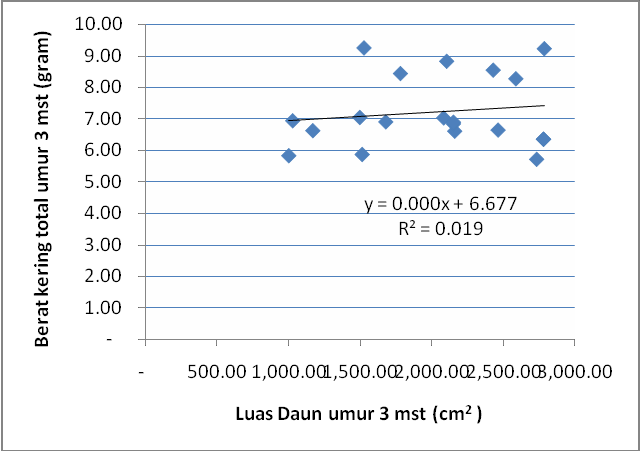 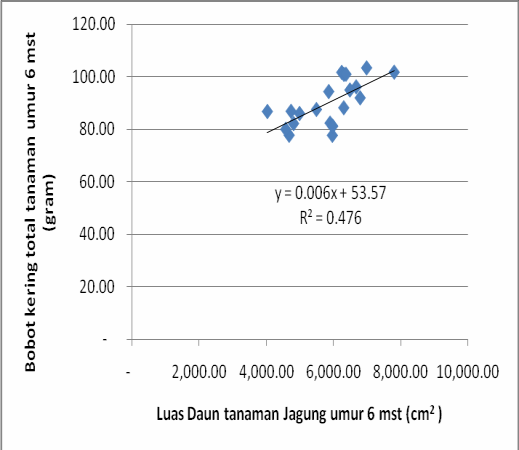 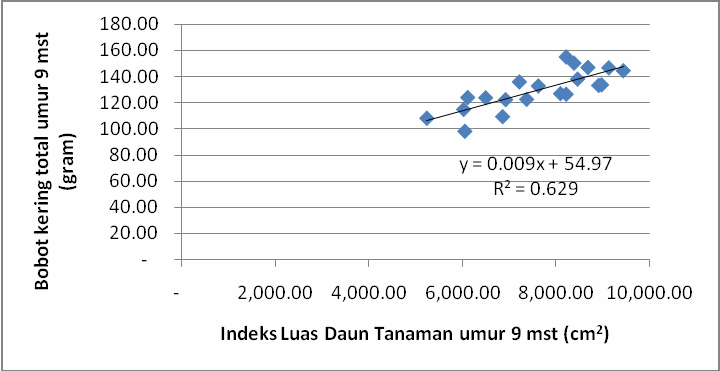 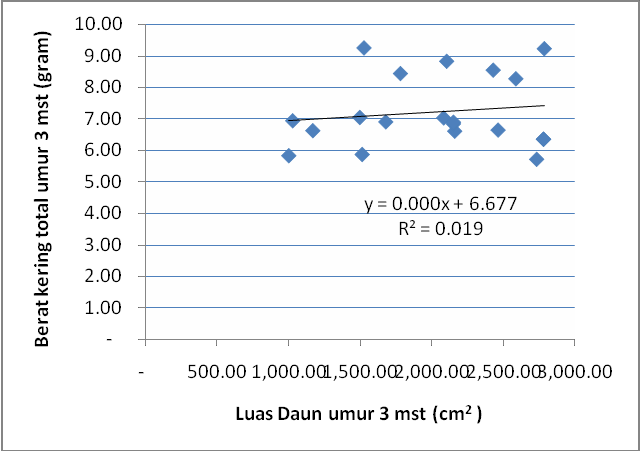 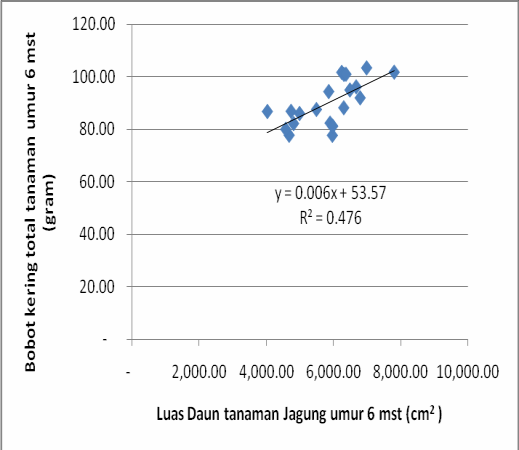 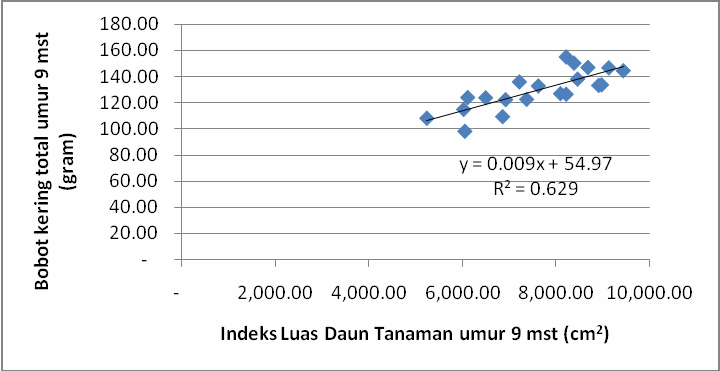 Gambar 1. 	Hubungan Antara Luas Daun dan Berat Kering Tanaman Jagung Umur 3,  6 dan 9 mst.Hasil analisis regresi luas daun umur 3 mst dengan bobot kering total tanaman dinyatakan dengan model  Y = 0,001x + 6,677.  Model  persamaan tersebut menunjukkan bahwa setiap kenaikan satu satuan pada luas daun maka akan diikuti dengan kenaikan bobot kering total tanaman sebesar 0,001 dengan nilai determinasi R2   = 0,019  atau sebesra 1,9 % variasi yang terjadi pada bobot kering total tanaman umur 3 mst diakibatkan oleh luas daun tanaman. Pada umur 6  mst dengan bobot kering total tanaman dinyatakan dengan model  Y = 0,006x + 53,57.   Model   persamaan tersebut menunjukkan bahwa setiap kenaikan satu satuan pada luas daun maka akan diikuti dengan kenaikan bobot kering total tanaman sebesar 0.006 dengan nilai determinasi R2   = 0,476  atau sebesra 47,6 % variasi yang terjadi pada bobot kering total tanaman umur 9 mst diakibatkan oleh luas  daun  tanaman.    Pada  umur  9  mst  dengan  bobot  kering  total  tanaman dinyatakan dengan model Y = 0,009x +54,97. Model persamaan tersebut menunjukkan bahwa setiap kenaikan satu satuan pada luas daun maka akan diikuti dengan kenaikan bobot kering total tanaman sebesar 0.009 dengan nilai determinasi R2 = 0.629   atau sebesra 62,9 % variasi yang terjadi pada bobot kering total tanaman umur 3 mst diakibatkan oleh luas daun tanaman.  Luas daun menggambarkan kemampuan tanaman untuk melakukan fotosintesis hal ini disebabkan karena fotosintesis terjadi didaun sehingga semakin luas daun maka semakin tinggi laju fotosintesis sehingga berat kering yang di hasilkan semakin tinggi.Perlakuan peupukan anorganik majemuk dan organik juga sangat berpengaruh dalam pembentukan organ vegetative tanaman jagung sehingga erat kaitannya dengan bobot kering tanaman. hubungan antara serapan unsur hara N dengan bobot kering total tanaman jagung diperlihatkan pada gambar 2.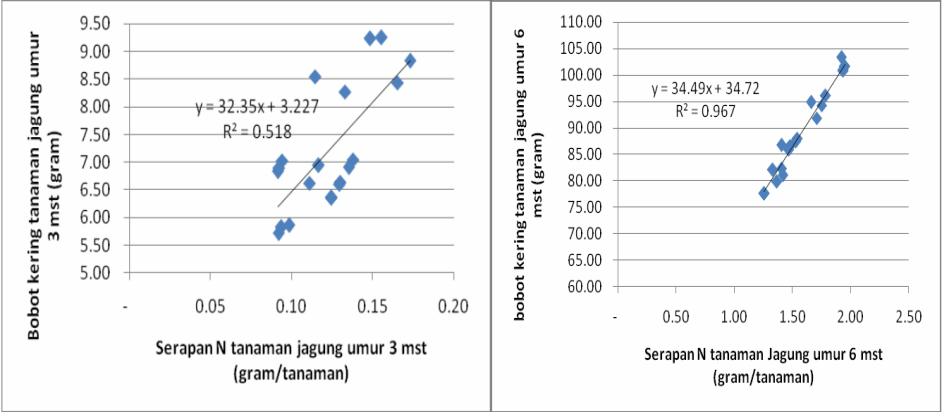 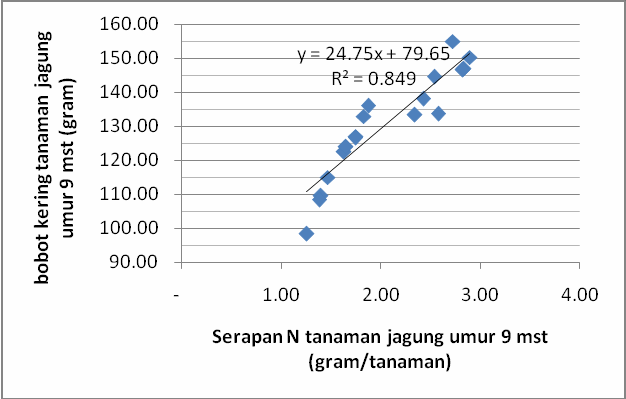 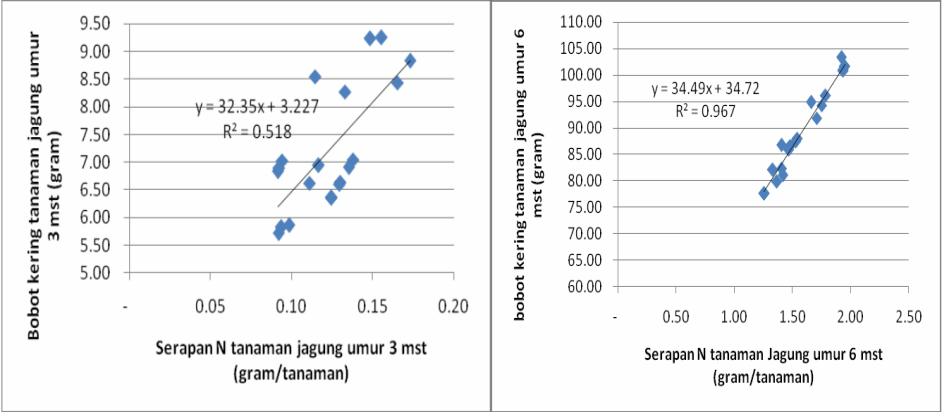 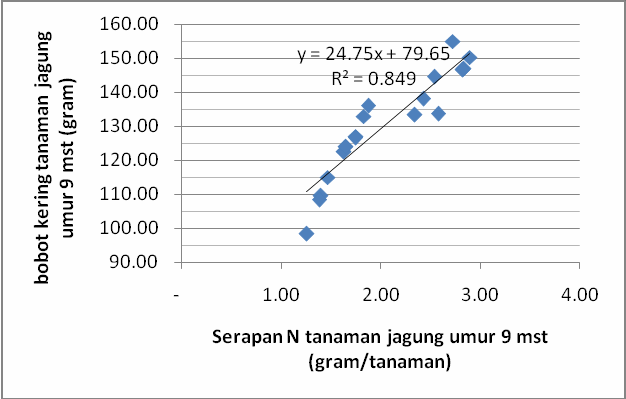 Gambar 2. Hubungan Antara Serapan N Tanaman dengan Bobot Kering Total Tanaman JagungHasil analisis regresi hubungan antara serapan N tanaman dengan bobot kering total tanaman umur 3 mst dinyatakan dengan model Y = 32,35x + 3,227, model persamaan tersebut menunjukkan bahwa setiap kenaikan satu satuan pada serapan unsur  hara  N  maka  akan  diikuti  dengan  kenikan  bobot  kering  total  tanaman sebesar 32.35 dengan nilai determinasi R2  = 0,518 atau sebesar 51,8 % variasi yang terjadi pada penambahan bobot kering total diakibatkan oleh serapan unsur hara N.Hasil analisis regresi hubungan antara serapan N dengan bobot kering total tanaman umur 6 mst dinyatakan dengan model Y=34.49x+34.72, model persamaan  tersebut  menunjukkan  bahwa  setiap  kenaikan  satuan  pada  serapan unsur  hara  N  maka  akan  diikuti  dengan  kenikan  bobot  kering  total  tanaman sebesar 34.49 dengan nilai determinasi R2  = 0.967 atau sebesar 96.7 % variasi yang terjadi pada penambahan bobot kering total diakibatkan oleh serapan unsur hara N.  Hasil sidik ragam menunjukkan pengaruh kombinasi pupuk anorganik majemuk dan organik terhadap nilai rata rata  serapan P dan K) tidak berpengaruh nyata pada umur 3 mst tetapi berpengaruh nyata pada umur 6 dan 9 mst. Nilai rata rata serapan P dan K di sajikan pada Tabel 4.Tabel 4 menunjukkan bahwa Perlakuan kombinasi pupuk anorganik majemukdan organik berbeda nyata terhadap serapan K  umur 3, 6 dan 9 mst dan tidak berbeda nyata terhadap serapan P umur 3 mst tetapi berbeda nyata pada umur 6 dan 9 mst. Pada umur 3 mst serapan K dan P tertinggi pada perlakuan 100 % penggunaan pupuk anorganik majemuk hal ini disesbabkan karena sifat dari unsur hara yang terkandung dalam pupuk anorganik majemuk yang cepat tersedia sehingga menyebabkan tanaman mampu menyerap unsur hara tersebut pada awal pertumbuhan. Pada umur 6 dan 9 mst pola serapan berubah dimana serapan unsur N,  P  dan  K  tertinggi  diperlihatkan  oleh  perlakuan  50  %  pupuk  anorganik majemuk +50 % pupuk organik kandang kambing hal ini disebabkan karena perlakuan  tersebut  mendapatkan  tambahan  pupuk  organik  yang  mengandung bahan organik. Bahan organik yang terkandung pada perlakuan yang dikombinasikan dengan pupuk organik mampu mengikat unsur hara N, P dan K dalam tanah sehingga diserap oleh tanaman yang menyebabkan serapan unsur hara pada umur 6 dan 9 mst meningkat. Unsur hara  N sangat berperan dalam pembentukan organ vegetatif tanaman dengan memacu pembesaran dan pembelahan sel tanaman. Tabel 4. Pengaruh Kombinasi Pupuk Organik dan Anorganik Terhadap    rata -rata Serapan P dan K tanaman JagungKeterangan :	Angka yang diikuti oleh huruf yang sama pada kolom yang sama menunjukkan tidak berbeda nyata berdasarkan uji DMRT pada taraf 5%.Posfor merupakan penyusun komponen structural senyawa penting seperti ATP dan ADP yang berfungsi mentransfer energi pada tanaman. selanjutnya Hammod et al. (2004) mengemukakan bahwa selain sintesis ATP, ADP dan P organik, P berperanan sebagai senyawa perantara fotosintesis dan respirasi serta terdapat dalam semua asam nuklea.. Kalium berfungsi untuk menjaga potensial osmotik tanaman serta menamambah sintesa dan translokasi karbohidrat sehingga mempercepat ketebalan sel tanaman (Foth D. H, 1995).Komponen HasilBobot 100 biji dan Hasil per HektarHasil sidik ragam menunjukkan pengaruh kombinasi pupuk anorganik majemuk dan organik  berpengaruh nyata terhadap hasil per Ha dan berat 100 biji tanaman jagung. Nilai rata rata   hasil per Ha dan rendemen biji   disajikan pada tabel 4Tabel  4.	Pengaruh  Kombinasi  Perlakuan  Pupuk  Anorganik  Majemuk  dan Organik  Terhadap  berat  perhektar  dan  rendemen  biji  Tanaman JagungKeterangan : 	Angka yang diikuti oleh huruf yang sama pada kolom yang sama menunjukkan tidak berbeda nyata berdasarkan uji DMRT  pada taraf 5%Tabel 4 menunjukkan bahwa perlakuan kombinasi pupuk anorganik majemuk dan organik berbeda nyata terhadap hasil perhektar dan rendemen biji tanaman jagung.  Perlakuan dengan kombinasi pupuk organik memberikan hasil terbaik karena perlakuan tersebut mampu meningkatkan serapan unsur hara tanaman sehingga mendukung pertumbuhan baik vegtatif maupun generatif.KESIMPULAN DAN SARANBerdasarkan Hasil dan pembahasan maka dapat ditarik kesimpulan  bahwa Kombinasi  Perlakuan  pupuk  Anorganik  Majemuk  50  %  +  pupuk  kandang kambing dan perlakuan pupuk majemuk 50% dan pupuk daun gamal memberikan hasil yang terbaik dibandingkan perlakuan lainnya.Berdasarkan kesimpulan teresebut diatas dianjurkan untuk menggunakan kombinasi pupuk anorganik majemuk dan pupuk organik untuk meningkatkan hasil tanaman jagung pulut lokal.DAFTAR PUSTAKAAtmann, A., Hammond, J., Armengaud, P., White, P., 2006. Nutrient Sensing And Signalling In Plants: potassium and Phosphorus. Adv. Bot. Res. 43;209-257.BPPS. 2011. Produksi Jagung di Indonesia. www.BPS.go.idBrady, N.C. and Weil. 1996. The Nature and Properties of   Soil. Eleventh (Edition). Prentice Hall. Inc. A Simon and Shuster Company. New Jersey.p. 361 -399.Buckman H O and  Brady N C. 1982. Ilmu Tanah. Bhrata Karya Aksara. Jakarta. Cakman, I., 1994. Activity Of Ascorbate-dependent H2O2-Scaveging Enzymes and Leaf Clorosis Are Enhanced In Magnesium And Potassium-Deficient Leaves, But Not In Phosphorus-Deficiebt Leaves. J. Exp. Bot. 45;1259-1266Fischer,  R.A.,  2004.  Stomatal  Opening;Role  Of  Potassium  Uptake  by  Guard Cells. Science 160; 784785.Gomes.  A.  K.  And  Gomes.  A.  A.,  2007.  Prosedur  statistik  untuk  penelitian Pertanian Edisi kedua. Universitas Indonesia. Jakarta.Hammond JP, White PJ. 2008. Diagnosing Phosphorus Deficiency In Crop. In : White PJ, Hammond JP (eds), The Ecophysiologi of Plant-phosphorud Intraction. Springer, dordrect, The Netherlands, pp 225-246.Mangera J. 2011. Pengaruh jarak dalam baris dan Imbangan pupuk Nitrogen Anorganik dengan Nitrogen Kompos terhadap pertumbuhan Gulma dan Hasil Benih Gandum Di Marauke. Tesis. Fakultas Pertanian Universitas Gadjah Mada, Yokyakarta.Nursyamsi, D., A. Budiarto, dan L. Anggria. 2002. Pengelolaan karat hara pada inceptisol untuk meningkatkan pertumbuhan tanaman Jagung. Jurnal tanah dan Iklim 60: 56-58.Raven, J.A. 2008. Phosphorus and the future. In : White PJ, Hammond JP (eds), The Ecophysiology of plant-Phosphorus Intractions. Spinger, Dordrecht, The Netherlands, pp 271-283.Shisanya,  A.C.,  Mucheru,  W.M.,  Mugendi,  N.D.  Kung’u.  (2009).  Effect  of organik  and  inorganic  nutrient  sources  on  soil  mineral  nitrogen  and maize yield in central higlands of kenya. Soil & Tillage Research vol 103 239-246. Diakses dari www.elsevier.com/locate/still.Syukur, A. 2005. Pengaruh pemberian bahan Organik terhadap sifat tanah dan Pertumbuhan caisim di lahan pasir pantai. Jurnal Ilmu Tanah Dan Lingkungan Vol 5 (1) (2005) p: 30-38Thompson, M. L. And  F. R. Troeh. 1978. Soil and Soil Fertility. McGraw-Hill Inc. USA.Tinker, P.B., and Nye, P.H., 2000. Solute Movement In The Rhizosphere. Oxford University Press, Oxford, 464 pp. Yang- Wang., Yamanoto, K., Yakushido, K. Yan, W., 2002. Changes  In Nitrate N Content Different Soil Layers After The Aplication Of Liverstock Waste Compost Pallets In A sweet Corn Field. Soil Science. Plant Nutrition 48 (2) ; 165-170.Yang P  Z et  al.  2004.  The  Issue  On Organic  manure  In Developing Modrn Agriculture In china. Scientia agriculture Sinica Vol 37 ;1874-1878.Zhou, W. J., Wang, K. R.,  Zhang, G. Y. 2003.  Some effects of inorganic-organic fertilizer incorporation on productivity and soil fertility of  rice cropping system in red soil area of china. Scientia Agricultura Sinica Vol 35 hal 1109 -1113.Zhou,  W.  J., Wang,  K. R.,   Zhang,  G.  Y.  2003.  Some effects of   inorganic fertilizer and recycle crop nutrients on soil nitrogen supply and paddy rice production in the red eart region   of china. Akta Ecologica Sinica Vol 23 hal 914 – 922.NoJenis pupukC/NC OrganikN totalPK2O1Kandang Sapi1613.820.860.390.052Kandang kambing1221.691.770.611.093Kompos Daun Gamal1733.562.010.751.854Kompos Kakao3025.420.840.161.47Kombinasi pupuk organik dan anorganikDiameter BatangDiameter BatangDiameter Batang2 mst4 mst6 mstPupuk Majemuk NPK 100 %6.64a12.93c18.83cPupuk  Majemuk  NPK  50  %  + Kompos Daun Gamal 50 %5.77b16.08a21.53abPupuk  Majemuk  NPK  50  %  + Kompos Kompos Kakao 50 %5.29b13.53b18.91cPupuk  Majemuk  NPK  50  %  + Pupuk Kandang Sapi  50 %5.55b14.75ab20.62bPupuk  Majemuk  NPK  50  %  + Pupuk Kandang Kambing 50 %5.81b16.26a22.74aPerlakuanBobot Kering Total (gram)Bobot Kering Total (gram)Bobot Kering Total (gram)Serapan N (gram/tanaman)Serapan N (gram/tanaman)Serapan N (gram/tanaman)3 mst6 mst9 mst3 mst6 mst9 mstPupuk  Majemuk  NPK100 %7.36a81.00c107.80c0.14a1.38d1.38cPupuk  Majemuk  NPK50 % + Kompos DaunGamal 50 %7.26a96.39a142.70a0.12a1.79b2.51bPupuk  Majemuk  NPK50	%	+	KomposKompos Kakao 50 %7.17a83.69bc123.28b0.13a1.43c1.64cPupuk  Majemuk  NPK50 % + Pupuk KandangSapi  50 %6.94a87.88b130.61b0.11b1.53c1.80cPupuk  Majemuk  NPK50 % + Pupuk KandangKambing 50 %7.33a101.27a144.40a0.09b1.94a1.78aPerlakuanSerapan P (gr)Serapan P (gr)Serapan P (gr)Serapan K (gr)Serapan K (gr)Serapan K (gr)Perlakuan3 mst6 mst9 mst3 mst6 mst9 mstPupuk  Majemuk NPK100 %0,012a0,15d0,20c0,26a2,84c3,24cPupuk  Majemuk NPK50 % + Kompos Daun Gamal 50%0,05a0,19c0,37a0,24a3,67a4,58aPupuk  Majemuk NPK50 % + Kompos Kakao 50%0,012a0,19c0,26b0,17b3,14b3,87bPupuk  Majemuk NPK50 % + Pupuk Kandang Sapi 50%0,012a0,21b0,26b0,23ab0,012a0,21bPupuk  Majemuk NPK50 % + Pupuk Kandang Kambing 50%0,010a0,25a0,39a0,24a3,65a4,85aPerlakuanHasil/Ha (ton)Berat 100 bijiPupuk  Majemuk NPK100 %5,40b24,25 bPupuk  Majemuk NPK50 % + Kompos Daun Gamal 50%7,88a26,56 aPupuk  Majemuk NPK50 % + Kompos Kakao 50%7,02a26,11 bPupuk  Majemuk NPK50 % + Pupuk Kandang Sapi 50%7,87a26,24abPupuk  Majemuk NPK50 % + Pupuk Kandang Kambing 50%7,87a27,95 a